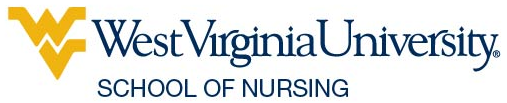 THE BS/BA to BSN (FASTRACK) PROGRAMThe BS/BA to BSN program is an accelerated program for college graduates, who wish to become a registered nurse with a bachelor's degree in nursing. It is designed for full time study with a five consecutive semesters (18 months). Successful students will obtain the Bachelor of Science in nursing degree (BSN) and are eligible to take the licensing examination for registered professional nurse (RN).Applicants for this program must have a bachelor degree from an accredited college or university with an overall GPA ≥ 3.0 and all prerequisite courses GPA ≥ 3.0. If the applicants earned a bachelor degree in another country, they will have to send their credential evaluation packages, which must be ordered through the World Education Services, http://wes.org, to the School of Nursing. Admission application deadline is between March 1st and July 1st for the following January. The new cohort of students begins this program in January of the first day of Spring semester.PREREQUISITE COURSES FOR ADMISSION APPLICATIONNote: All prerequisite courses must be successfully completed prior to beginning this program of study.A minimum grade ≥ C is required in all prerequisite coursesPROGRESSION PLANNURSING SOPHOMORE LEVEL (N1)NURSING JUNIOR LEVEL (N2)NURSING SENIOR LEVEL (N3)*ElectivesNSG 480	Core Concepts – Gerontological Nursing	2 credit hours, online courseNSG 481	Introduction to Cardiac Nursing 		2 credit hours, online courseNSG 484	Care of the Diabetic Patient 			2 credit hours, online courseNSG 485	Children with Complex Health Needs 	2 credit hours, online courseNSG 493H	Nurse Role in Patient Experience 		2 credit hours, online courseCLINICALNURSING SOPHOMORE LEVEL (N1)NURSING JUNIOR LEVEL (N2)NURSING SENIOR LEVEL (N3)Note:  Students need a total of 50 hours community service to graduate. Students may use the 20 hours community rotation in NSG 411 course to partially fulfill this 50 hours community service. Community service does not have to relate to health, but students cannot use work for pay or for family and friend for this requirement. 											           Last update: January 2018GENERAL EDUCATION REQUIREMENTSCREDIT HOURSQUALIFYING WVU COURSES(as determined by the School of Nursing)Biology3 – 4 BIOL 102/104, BIOL 101/103, or BIOL 115Chemistry3 – 4 CHEM 111 or CHEM 115 English Composition I and II6ENGL 101 and ENGL 102Human Nutrition3HN&F 171College Algebra3MATH 126Microbiology3 – 4 MICB 200 (AEM 341)Human Anatomy3 – 4 NBAN 205/206, NBAN 207, or ATTR 219Human Physiology3 – 4 PSIO 107 or PSIO 241 (BIOL 117)Introductory Psychology3PSYC 101Developmental Psychology Across the Lifespan3PSYC 241Introductory Sociology or Introductory Anthropology3SOCA 101 or SOCA 105Statistics3 STAT 211 or ECON 225Spring Summer Fall Spring Summer SpringSpringNSG 211one clinical day per week at either Mon General or Ruby hospital, 7:00 AM – 1:20 PMNSG 212one clinical day per week at either Mon General or Ruby hospital, 7:00 AM – 1:20 PMNSG 376no clinicalSummerSummerNSG 311two clinical days per week and two 5-week rotations at Ruby hospitalNSG 310two clinical days per week and one 5-week rotation at Ruby hospitalNSG 276No clinical FallFallNSG 312two clinical days of two 5-week rotations, either TR 6:45 AM – 1:20 PM or WF 6:45 AM – 1:20 PMNSG 320two clinical days of one 5-week rotations, either TR 6:45 AM – 1:20 PM or WF 6:45 AM – 1:20 PMNSG 360no clinicalSpringSpringNSG 4505-week rotation at Chestnut Ridge Mental hospitalNSG 411152 hours community rotation, transportation neededNSG(Elective online course) no clinicalSummerSummerNSG 46050 hours ICU rotationNSG 412200 hours with an assigned preceptor. NSG 486This is an on-line course with pass/fail grading. Students must pass the course to graduate.